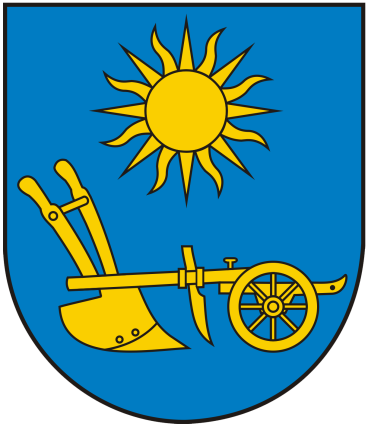 Ustroń, 27.03.2017BEZPŁATNE SZCZEPIENIA p/ HPV  dla dziewcząt z rocznika 2004Szanowni Państwo ,Miło jest nam poinformować, że Burmistrz wraz z Radą Miasta Ustroń  podjęli w tym roku decyzję o wdrożeniu programu profilaktyki zakażeń wirusem HPV, finansując z budżetu Gminy szczepienia profilaktyczne przeciwko zakażeniom wirusem brodawczaka ludzkiego (HPV), przeznaczone dla dziewczynek z rocznika 2004, zamieszkałych na terenie miasta Ustroń.Wirus HPV odpowiada za różne przednowotworowe i nowotworowe zmiany na błonach śluzowych narządów płciowych i innych okolic ciała, zarówno u kobiet, jak i mężczyzn. W skali całego świata rak szyjki macicy jest drugim, co do częstości rakiem, który dotyka młode kobiety. W Polsce zapada na ten typ nowotworu ponad 3 600 kobiet rocznie, z czego umiera, co roku około 2 000 – jest to jeden z najwyższych wskaźników umieralności w Europie. Wiele krajów europejskich zdecydowało już o finansowaniu szczepień przeciw HPV ze środków publicznych. Również w Polsce, niektóre samorządy, aktywnie działające na rzecz profilaktyki zdrowotnej, postanowiły z własnego budżetu sfinansować te szczepienia oraz akcję edukacyjną. Szczepienia odbywać się będą w  przychodni w USTRONIU,po wcześniejszej rejestracji telefonicznej:NZOZ PRAKTYKA GRUPOWA LEKARZY POZ,ul. Mickiewicza 1, Ustroń, tel. (33) 854 22 42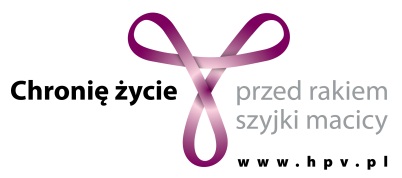 